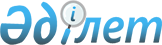 О внесении изменений и дополнений в некоторые совместные постановления акимата Иргизского района и решения Иргизского районного маслихатаПостановление акимата Иргизского района Актюбинской области от 20 сентября 2016 года № 183 и решение маслихата Иргизского района Актюбинской области от 20 сентября 2016 года № 42. Зарегистрировано Департаментом юстиции Актюбинской области 19 октября 2016 года № 5105      В соответствии с Конституционным Законом Республики Казахстан от 3 июля 2013 года "О внесении изменений и дополнений в Конституционный закон Республики Казахстан и в некоторые законодательные акты Республики Казахстан по вопросам исключения противоречий, пробелов, коллизий между нормами права различных законодательных актов и норм, способствующих совершению коррупционных правонарушений", статьями 6, 31 Закона Республики Казахстан от 23 января 2001 года "О местном государственном управлении и самоуправлении в Республике Казахстан" акимат Иргизского района ПОСТАНОВЛЯЕТ и Иргизский районный маслихат РЕШИЛ:

      1. Внести изменения и дополнения в некоторые совместные постановления акимата Иргизского района и решения Иргизского районного маслихата:

      1) в совместном постановлении акимата Иргизского района от 18 декабря 2008 года № 254 и решении маслихата Иргизского района от 18 декабря 2008 года № 60 "Тәуіп селолық округіне қарасты елді мекендер жерінің жер-шаруашылық жайғастыру мақсатында шекарасы мен көлеміне өзгертулер енгізу туралы" (зарегистрированное в реестре государственной регистрации нормативных правовых актов за № 3-5-86, опубликованное 3 февраля 2009 года в районном газете "Ырғыз"):

      в преамбуле указанного совместного постановления и решения на государственном языке после слова "басқару" дополнить словами "және өзін-өзі басқару";

      в заголовке и тексте на государственном языке слово "селолық" заменить словом "ауылдық";

      2) в совместном постановлении акимата Иргизского района от 18 декабря 2008 года № 255 и решении маслихата Иргизского района от 18 декабря 2008 года № 61 "Аманкөл селолық округіне қарасты елді мекендер жерінің жер-шаруашылық жайғастыру мақсатында шекарасы мен көлеміне өзгертулер енгізу туралы" (зарегистрированное в реестре государственной регистрации нормативных правовых актов за № 3-5-87, опубликованное 3 февраля 2009 года в районном газете "Ырғыз"):

      в преамбуле указанного совместного постановления и решения на государственном языке после слова "басқару" дополнить словами "және өзін-өзі басқару";

      в заголовке и тексте на государственном языке слово "селолық" заменить словом "ауылдық";

      3) в совместном постановлении акимата Иргизского района от 18 декабря 2008 года № 256 и решении маслихата Иргизского района от 18 декабря 2008 года № 62 "Жайсаңбай селолық округіне қарасты елді мекендер жерінің жер-шаруашылық жайғастыру мақсатында шекарасы мен көлеміне өзгертулер енгізу туралы" (зарегистрированное в реестре государственной регистрации нормативных правовых актов за № 3-5-88, опубликованное 3 февраля 2009 года в районном газете "Ырғыз"):

      в преамбуле указанного совместного постановления и решения на государственном языке после слова "басқару" дополнить словами "және өзін-өзі басқару";

      в заголовке и тексте на государственном языке слово "селолық" заменить словом "ауылдық".

      2. Настоящее совместное постановление и решение вводится в действие по истечении десяти календарных дней после дня его первого официального опубликования.


					© 2012. РГП на ПХВ «Институт законодательства и правовой информации Республики Казахстан» Министерства юстиции Республики Казахстан
				
      Председатель сессии районного маслихата 

И. Сарсенбаев

      Секретарь маслихата района 

К. Косаяков

      Аким района 

М. Елеусизов
